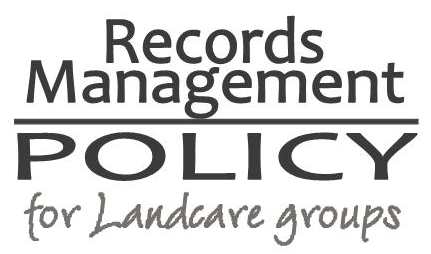 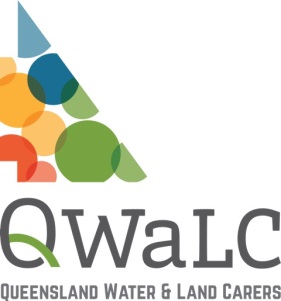 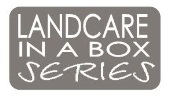 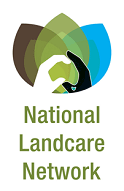 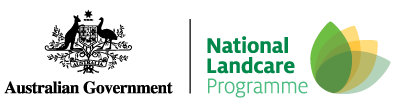 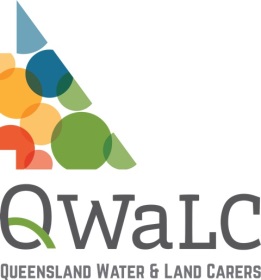 IntroductionIt is important that appropriate records are management and maintained for preservation of significant historical records and the legal protection of . It is important that appropriate records are management and maintained for preservation of significant historical records and the legal protection of . It is important that appropriate records are management and maintained for preservation of significant historical records and the legal protection of . It is important that appropriate records are management and maintained for preservation of significant historical records and the legal protection of . PolicyDefinition and ScopeThe Australian Standards AS ISO 15489 2001 defines record management as ‘the efficient and systematic control of the creation, receipt, maintenance, use and disposition of records, including the processes for capturing and maintaining evidence of and information about business activities and transactions in the form of records’.The records are not restricted to paper files or folders but include digital or data base records such as emails or electronic spreadsheets.The decision to archive or retain a document will be based on certain criteria decided by the , including:The uniqueness of the document;The needs of the group against storage space and cost limitations;Budgetary and personnel constraints in terms of the ongoing archiving activities. Types of RecordsSome of the key documents or records to be retained include:Minutes of meetings of the Policy documentsReports generated by the Grant related documentsPersonnel recordsDocuments relating to Workers Compensation or WorkCover QldInsurance policiesSignificant leases and agreementsStatutory and annual reports (including auditor’s reports)Incorporation documentsTrust deeds and Powers of AttorneyProperty titlesCorrespondence and emails of noteSignificant historical records that document the activities of  and its members.General PrinciplesPolicy documents need to be signed and dated, carry a version number, an approval date, and a review date (at least annually).Policy documents may only be changed or modified with the express authorisation of the .The  will be delegated with the task of maintaining key documents in a safe and secure environment with access restricted to relevant parties.Electronic documents must be held in a secure drive with restricted password access.It shall be the responsibility of the secretary to ensure that proper backup procedure is in place for electronic archiving including the offsite storage of backup media.Records must be stored in a way that they are sufficiently accessible and protected from environmental damage. It may be necessary for vital documents to be kept in an offsite secure storage facility, with temperature and humidity controlled environment, to protect against the likelihood of theft, fire, water or storm damage.The  must authorise the disposal or destruction of any documents relating to the . Disposal may include transfer to a museum, historical archive or another authorised recipient.The  shall ensure that a record is maintained of all key documents that have been destroyed. Definition and ScopeThe Australian Standards AS ISO 15489 2001 defines record management as ‘the efficient and systematic control of the creation, receipt, maintenance, use and disposition of records, including the processes for capturing and maintaining evidence of and information about business activities and transactions in the form of records’.The records are not restricted to paper files or folders but include digital or data base records such as emails or electronic spreadsheets.The decision to archive or retain a document will be based on certain criteria decided by the , including:The uniqueness of the document;The needs of the group against storage space and cost limitations;Budgetary and personnel constraints in terms of the ongoing archiving activities. Types of RecordsSome of the key documents or records to be retained include:Minutes of meetings of the Policy documentsReports generated by the Grant related documentsPersonnel recordsDocuments relating to Workers Compensation or WorkCover QldInsurance policiesSignificant leases and agreementsStatutory and annual reports (including auditor’s reports)Incorporation documentsTrust deeds and Powers of AttorneyProperty titlesCorrespondence and emails of noteSignificant historical records that document the activities of  and its members.General PrinciplesPolicy documents need to be signed and dated, carry a version number, an approval date, and a review date (at least annually).Policy documents may only be changed or modified with the express authorisation of the .The  will be delegated with the task of maintaining key documents in a safe and secure environment with access restricted to relevant parties.Electronic documents must be held in a secure drive with restricted password access.It shall be the responsibility of the secretary to ensure that proper backup procedure is in place for electronic archiving including the offsite storage of backup media.Records must be stored in a way that they are sufficiently accessible and protected from environmental damage. It may be necessary for vital documents to be kept in an offsite secure storage facility, with temperature and humidity controlled environment, to protect against the likelihood of theft, fire, water or storm damage.The  must authorise the disposal or destruction of any documents relating to the . Disposal may include transfer to a museum, historical archive or another authorised recipient.The  shall ensure that a record is maintained of all key documents that have been destroyed. Definition and ScopeThe Australian Standards AS ISO 15489 2001 defines record management as ‘the efficient and systematic control of the creation, receipt, maintenance, use and disposition of records, including the processes for capturing and maintaining evidence of and information about business activities and transactions in the form of records’.The records are not restricted to paper files or folders but include digital or data base records such as emails or electronic spreadsheets.The decision to archive or retain a document will be based on certain criteria decided by the , including:The uniqueness of the document;The needs of the group against storage space and cost limitations;Budgetary and personnel constraints in terms of the ongoing archiving activities. Types of RecordsSome of the key documents or records to be retained include:Minutes of meetings of the Policy documentsReports generated by the Grant related documentsPersonnel recordsDocuments relating to Workers Compensation or WorkCover QldInsurance policiesSignificant leases and agreementsStatutory and annual reports (including auditor’s reports)Incorporation documentsTrust deeds and Powers of AttorneyProperty titlesCorrespondence and emails of noteSignificant historical records that document the activities of  and its members.General PrinciplesPolicy documents need to be signed and dated, carry a version number, an approval date, and a review date (at least annually).Policy documents may only be changed or modified with the express authorisation of the .The  will be delegated with the task of maintaining key documents in a safe and secure environment with access restricted to relevant parties.Electronic documents must be held in a secure drive with restricted password access.It shall be the responsibility of the secretary to ensure that proper backup procedure is in place for electronic archiving including the offsite storage of backup media.Records must be stored in a way that they are sufficiently accessible and protected from environmental damage. It may be necessary for vital documents to be kept in an offsite secure storage facility, with temperature and humidity controlled environment, to protect against the likelihood of theft, fire, water or storm damage.The  must authorise the disposal or destruction of any documents relating to the . Disposal may include transfer to a museum, historical archive or another authorised recipient.The  shall ensure that a record is maintained of all key documents that have been destroyed. Definition and ScopeThe Australian Standards AS ISO 15489 2001 defines record management as ‘the efficient and systematic control of the creation, receipt, maintenance, use and disposition of records, including the processes for capturing and maintaining evidence of and information about business activities and transactions in the form of records’.The records are not restricted to paper files or folders but include digital or data base records such as emails or electronic spreadsheets.The decision to archive or retain a document will be based on certain criteria decided by the , including:The uniqueness of the document;The needs of the group against storage space and cost limitations;Budgetary and personnel constraints in terms of the ongoing archiving activities. Types of RecordsSome of the key documents or records to be retained include:Minutes of meetings of the Policy documentsReports generated by the Grant related documentsPersonnel recordsDocuments relating to Workers Compensation or WorkCover QldInsurance policiesSignificant leases and agreementsStatutory and annual reports (including auditor’s reports)Incorporation documentsTrust deeds and Powers of AttorneyProperty titlesCorrespondence and emails of noteSignificant historical records that document the activities of  and its members.General PrinciplesPolicy documents need to be signed and dated, carry a version number, an approval date, and a review date (at least annually).Policy documents may only be changed or modified with the express authorisation of the .The  will be delegated with the task of maintaining key documents in a safe and secure environment with access restricted to relevant parties.Electronic documents must be held in a secure drive with restricted password access.It shall be the responsibility of the secretary to ensure that proper backup procedure is in place for electronic archiving including the offsite storage of backup media.Records must be stored in a way that they are sufficiently accessible and protected from environmental damage. It may be necessary for vital documents to be kept in an offsite secure storage facility, with temperature and humidity controlled environment, to protect against the likelihood of theft, fire, water or storm damage.The  must authorise the disposal or destruction of any documents relating to the . Disposal may include transfer to a museum, historical archive or another authorised recipient.The  shall ensure that a record is maintained of all key documents that have been destroyed. Retention PeriodA suggested schedule of record retention period is shown below (Source: NSW DPI Corporate Governance Handbook).A suggested schedule of record retention period is shown below (Source: NSW DPI Corporate Governance Handbook).A suggested schedule of record retention period is shown below (Source: NSW DPI Corporate Governance Handbook).A suggested schedule of record retention period is shown below (Source: NSW DPI Corporate Governance Handbook).ResponsibilitiesIt shall be the responsibility of the  to ensure that these requirements of this policy are complied with.These policy and procedures shall be reviewed  by the . It shall be the responsibility of the  to ensure that these requirements of this policy are complied with.These policy and procedures shall be reviewed  by the . It shall be the responsibility of the  to ensure that these requirements of this policy are complied with.These policy and procedures shall be reviewed  by the . It shall be the responsibility of the  to ensure that these requirements of this policy are complied with.These policy and procedures shall be reviewed  by the . AUTHORISATION:AUTHORISATION:This version was approved on:This version takes effect on:Authorised by:Chairperson:Chairperson signature: